Appendix 4                             Vehicle Hire Form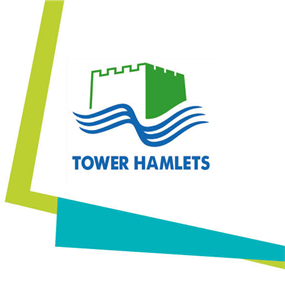 Department / Team  				 Name of booking 	                        			              Contact number officer 					Please state vehiclespecifics that yourequire 				Vehicle hire start date 					    Collection Time							    Vehicle pick up timeVehicle hire end date 					    Drop off Time							    Vehicle return timeReason for hire Parking locationWhere will the vehicle be parked for the duration of hirePlease provide details of designated driver for the duration of hire Name 					       Telephone Number Has the driver registered on TTC Continuum for Licence Check? If no, please speak to the Fleet Office and this can be organised for you Budget holder name 				       Cost code Signature ____________________________________                    Date ____________Not required if emailed from requester email addressPlease Note:Form to be emailed to fleet@towerhamlets.gov.ukEvery booking must provide the name of the Budget Holder authorising the booking. All bookings must provide a cost code. If a form is received without a cost code and Budget Holder is not attached, it will be rejected and returned to the sender to complete.Cancellations: If a job is cancelled, you may be liable to pay a cancellation fee.  Please contact the office for further information Fuel Card / FobYes / NoCongestion Zone Yes / NoParking Permit Yes / NoInsurance Yes / No